ZAMIANA TERMINU SKŁADANIA OFERTW przetargu na: „Wykonania projektu, usunięcie obecnych i montażu wskazanych rozdzielni elektrycznych w obiekcie Mińska 65 w Warszawie”W związku z brakiem możliwości obejrzenia w dniu wizji lokalnej (25.11.2021r) dwóch z 19 rozdzielni z powodu nieobecności najemcy (magazyn nr 1 i magazyn nr 2), oraz w związku z prośbami potencjalnych oferentów Zamawiający zmienia termin składania ofert na 01 grudnia b.r. do godziny 14.00.Pozostałe warunki składania ofert pozostają bez zmian.Poniżej udostępniamy zdjęcia dwóch rozdzielni , o których mowa powyżej.Magazyn 1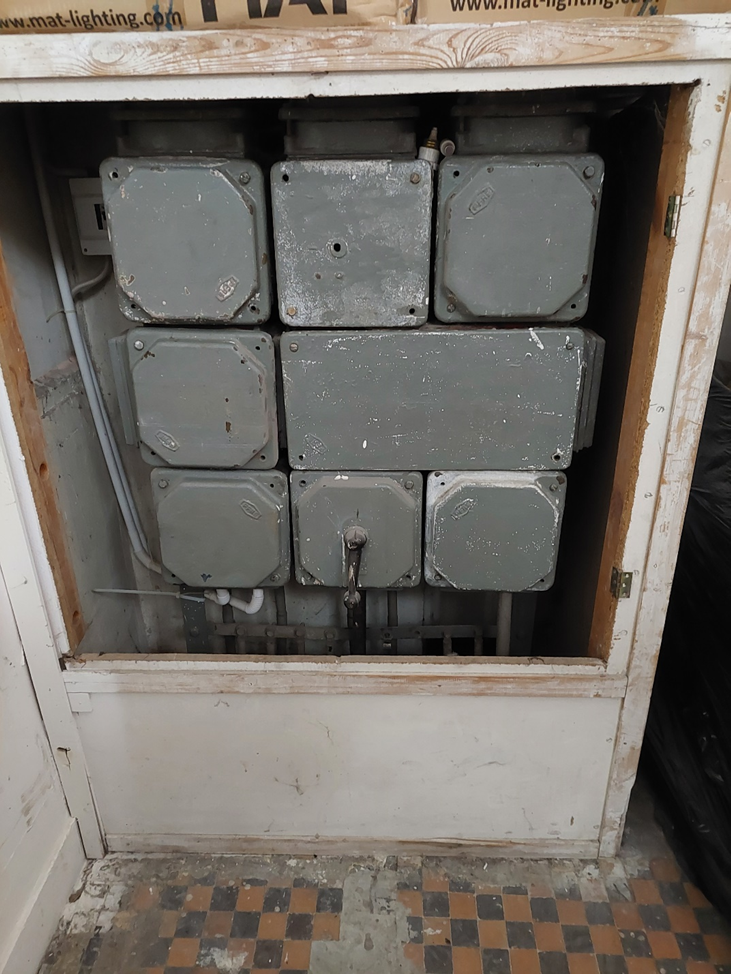 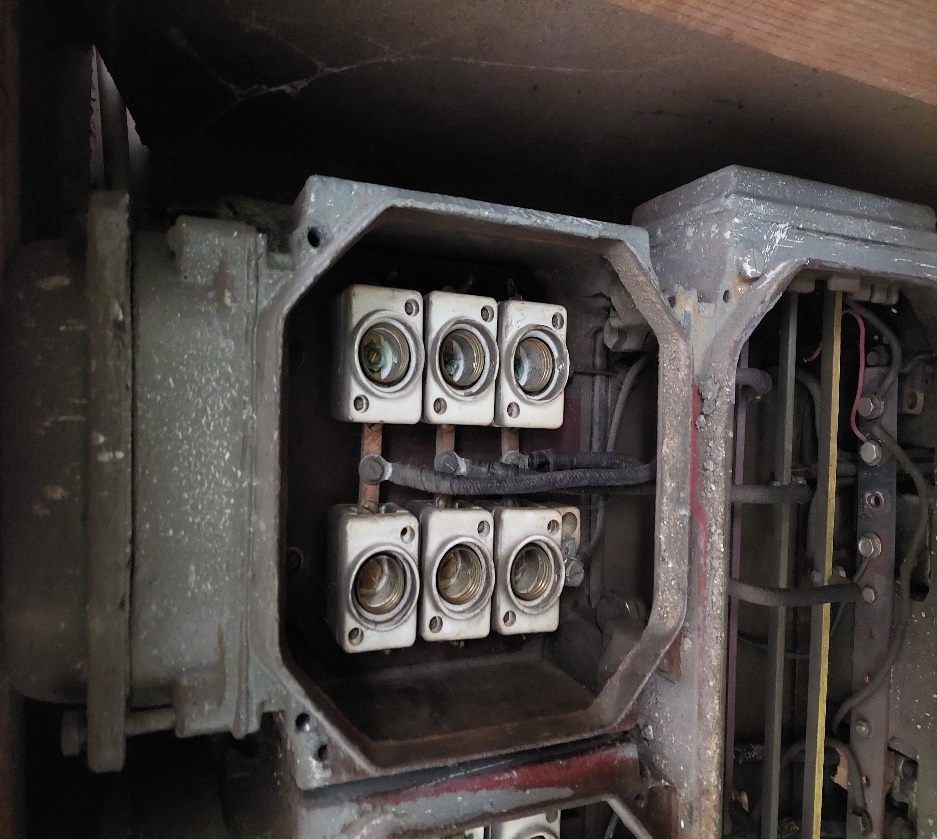 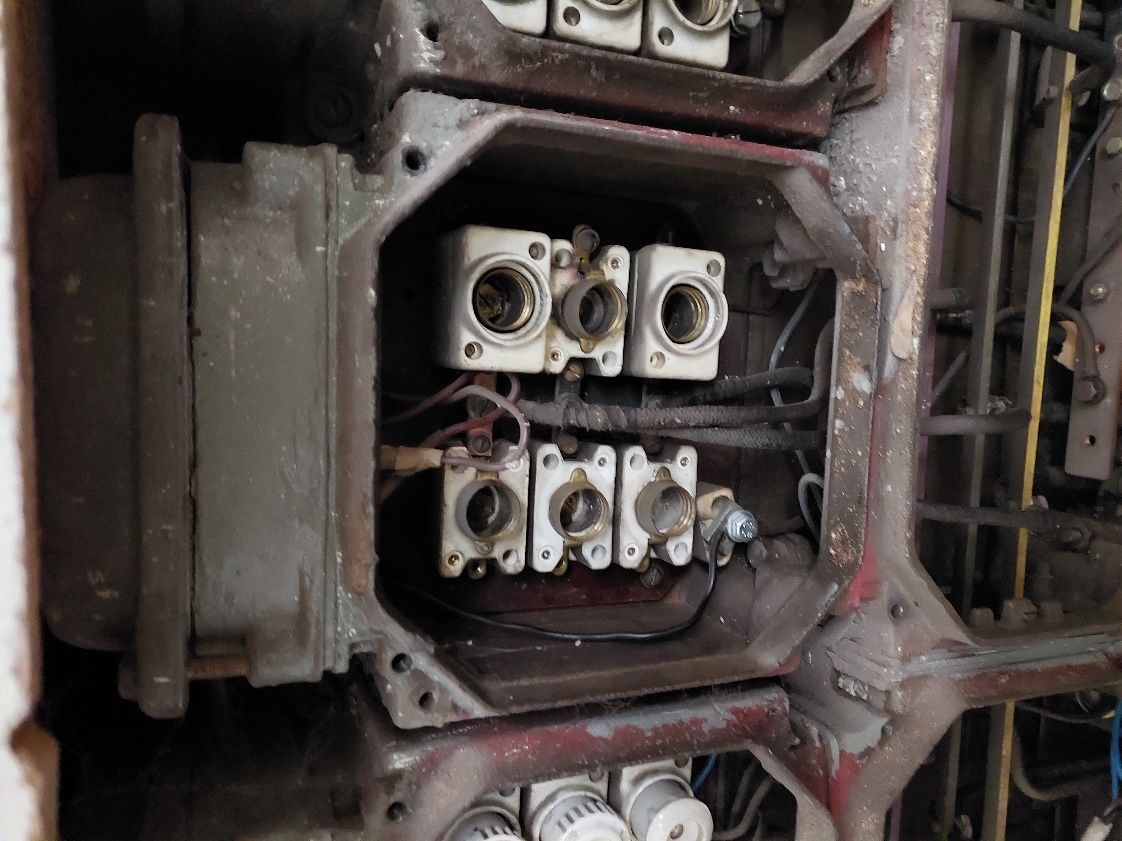 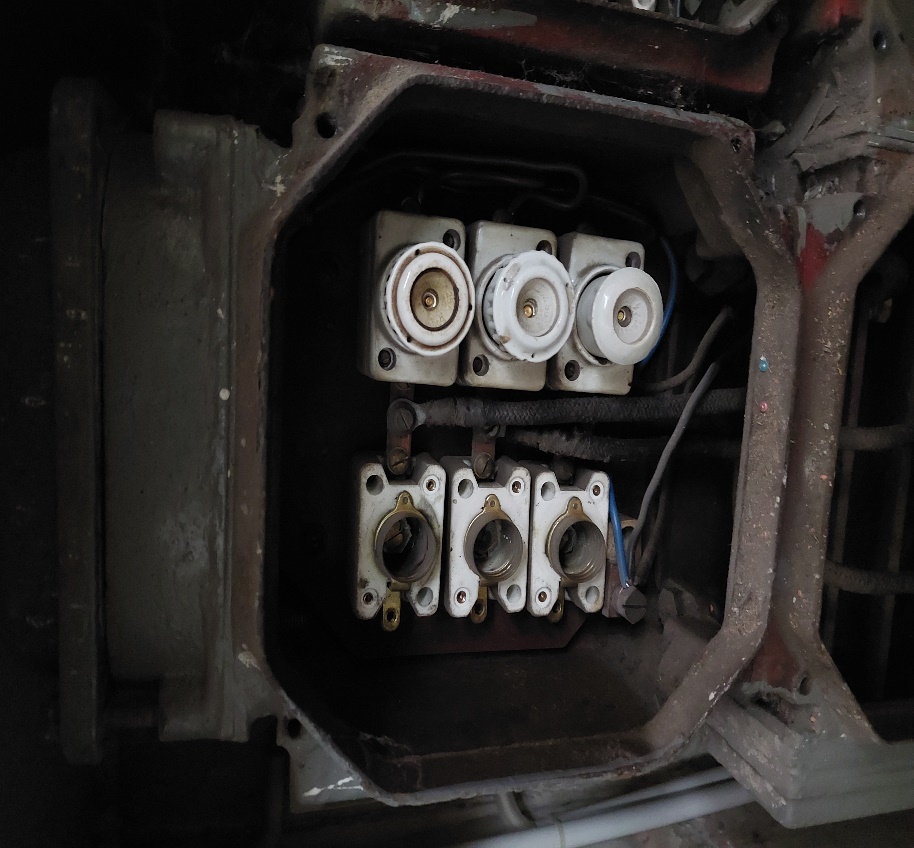 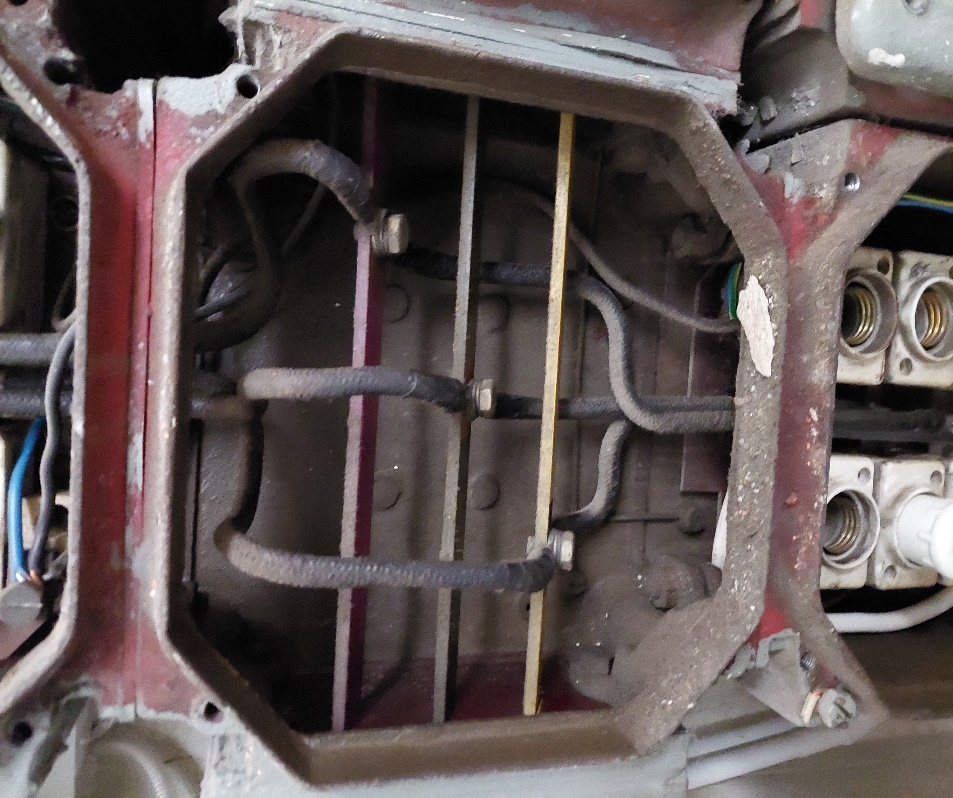 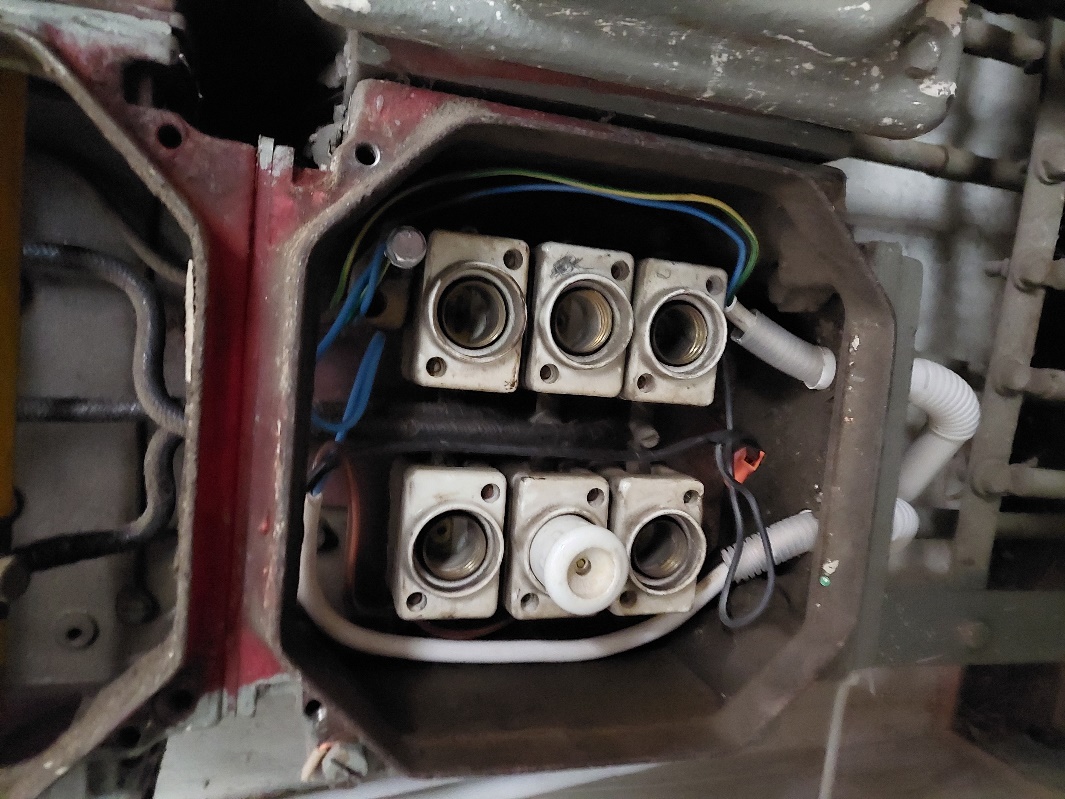 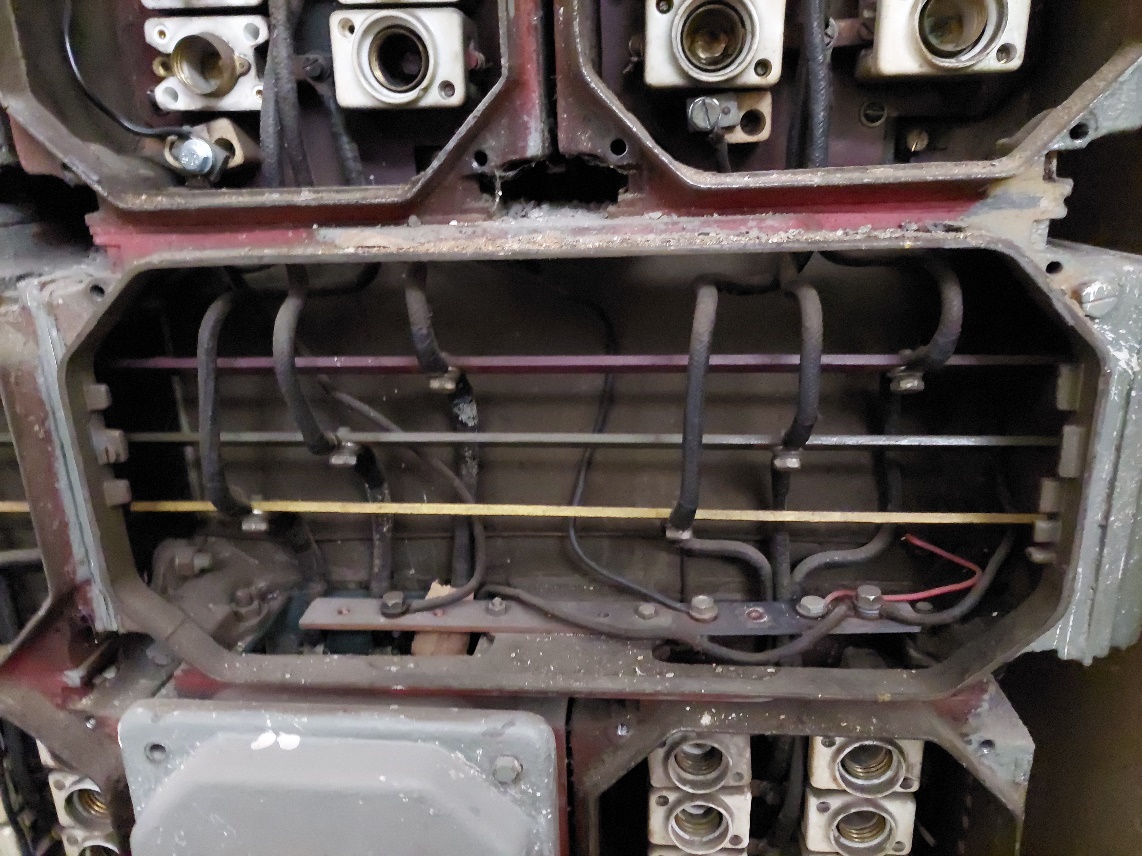 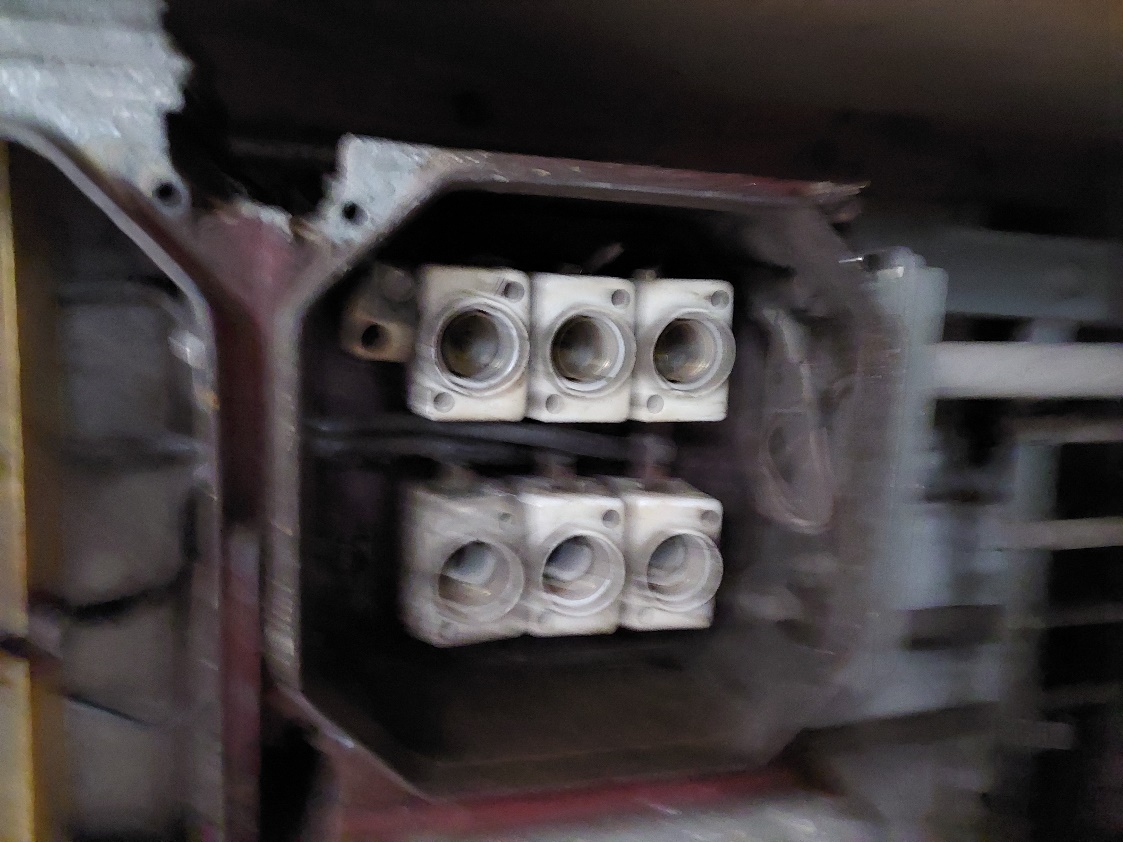 Magazyn 2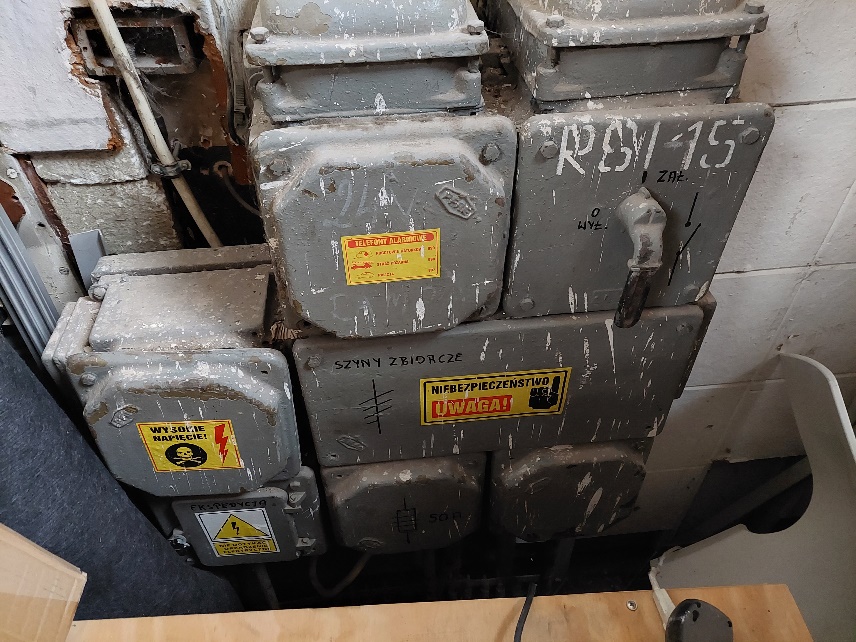 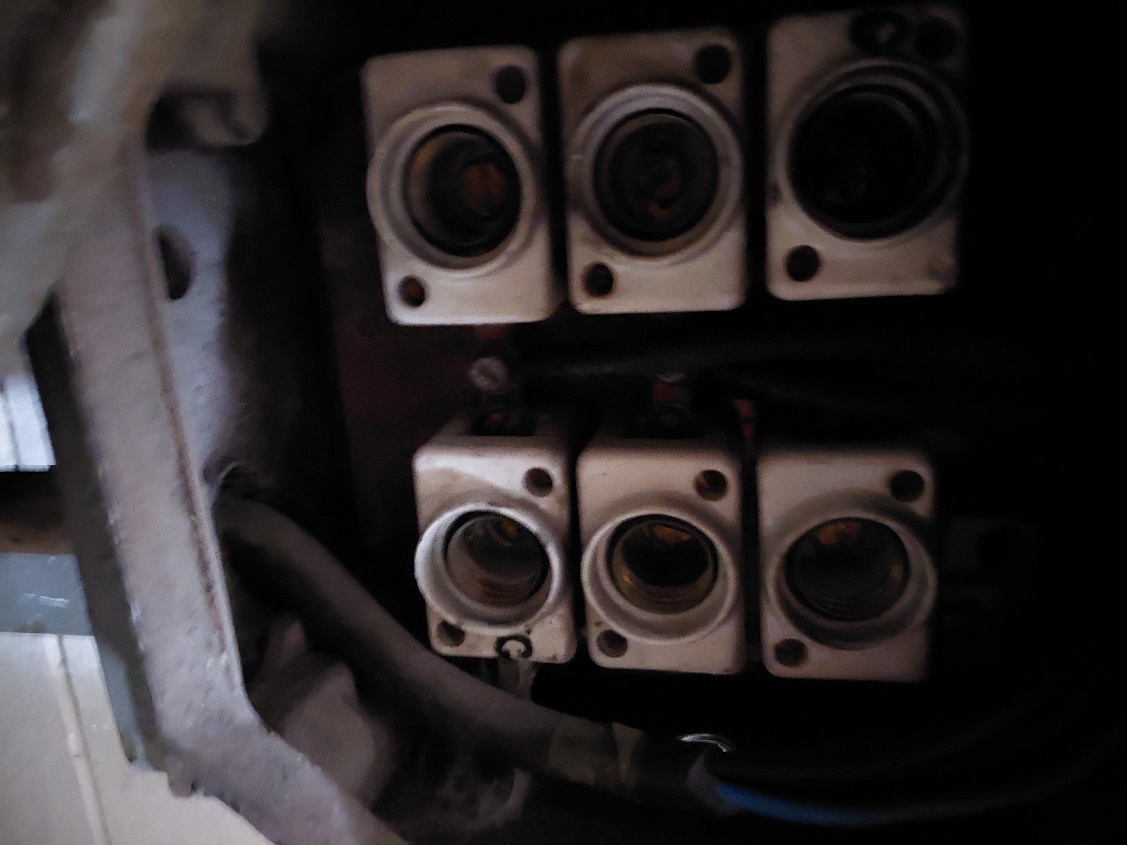 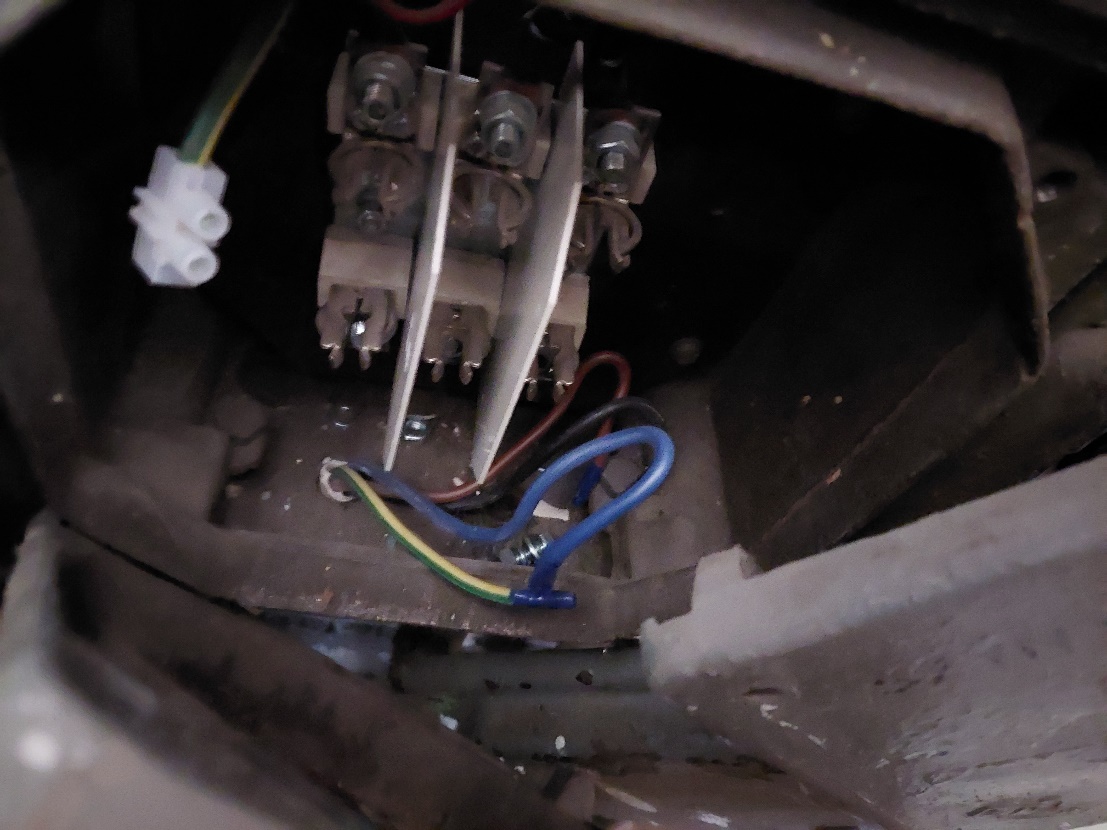 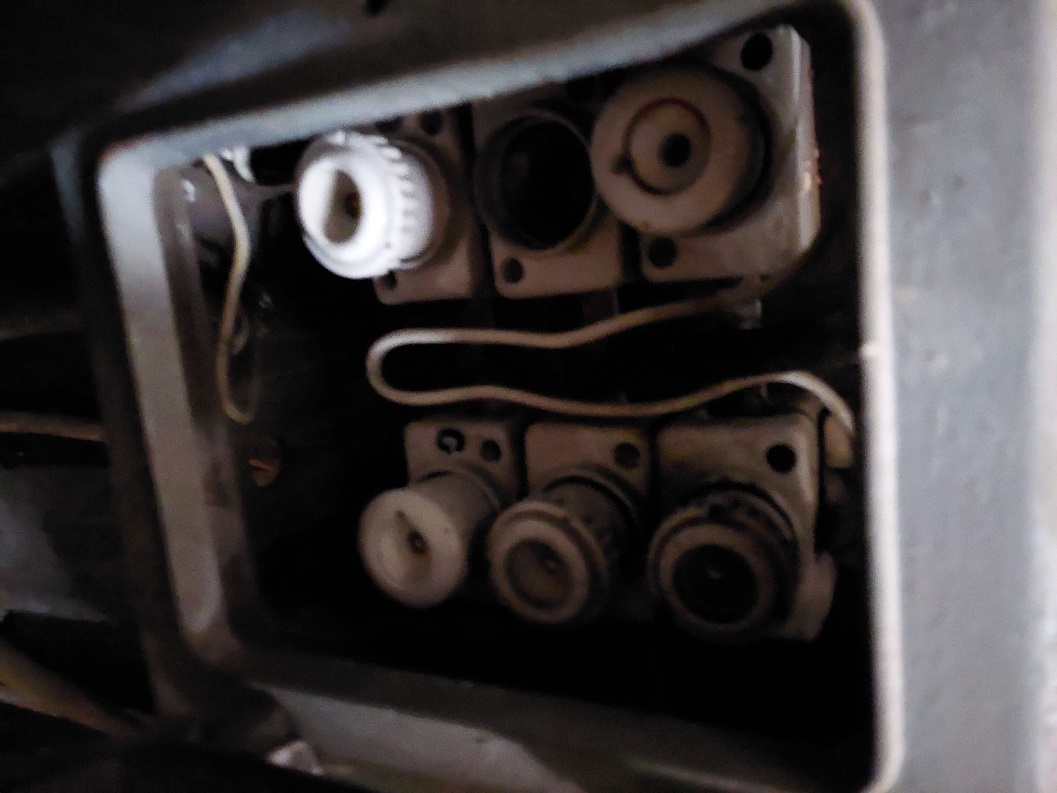 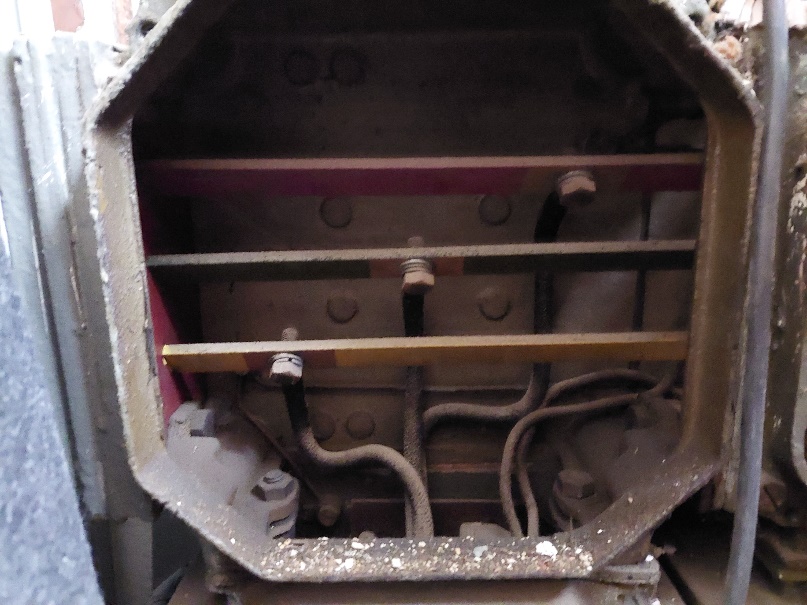 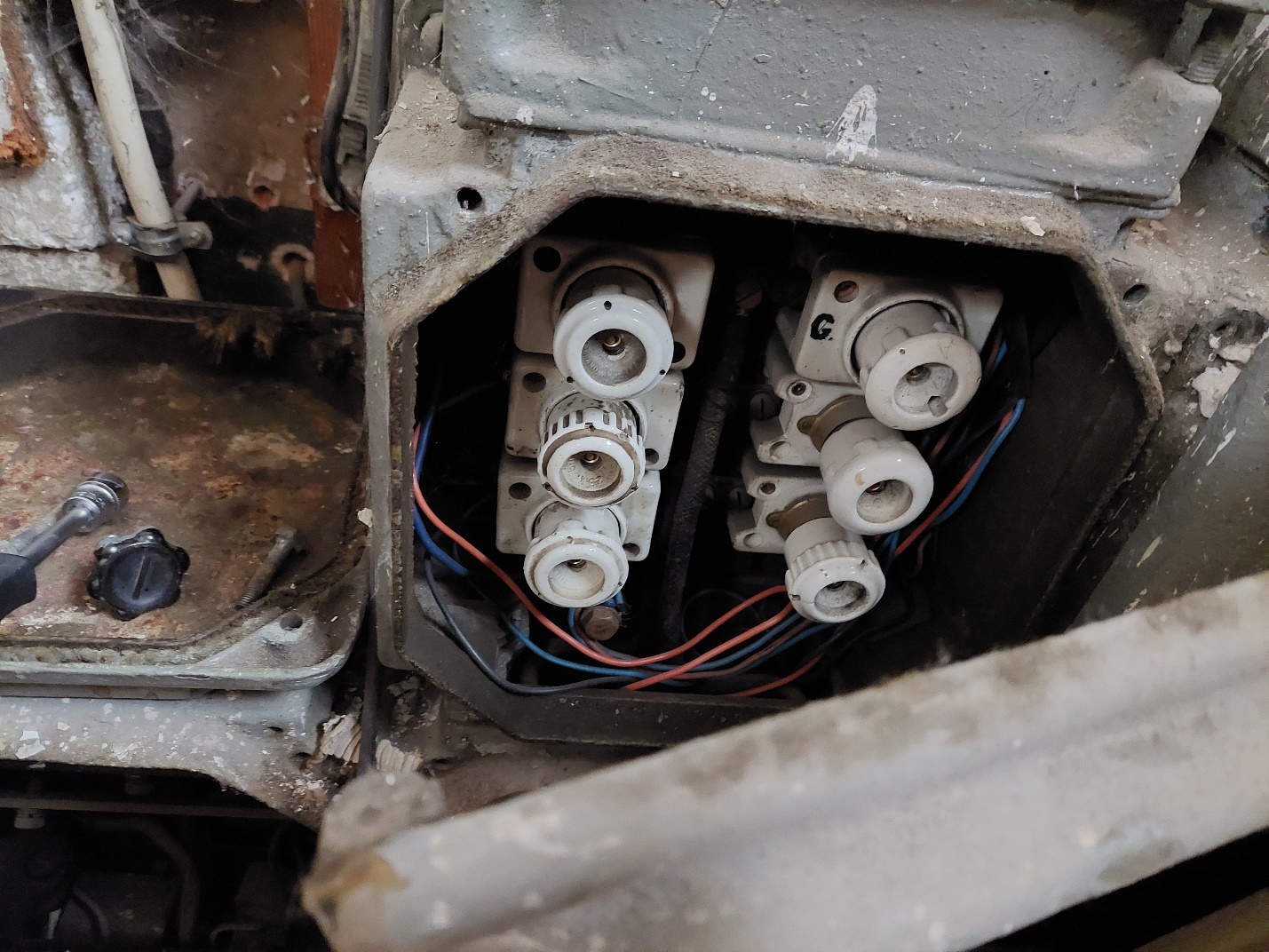 